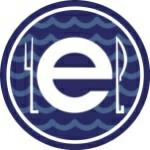 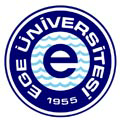 2022 YILI EYLÜL AYI AKŞAM YEMEK LİSTESİ*Yukarıda belirtilen 1 öğünlük toplam kalori değerlerine, 50 gr ekmeğin değeri olan 160 kalori ilave edilmiştir. * 1 öğünün ortalama kalori değeri 1446 kcal‘dir.PAZARTESİ(MONDAY)SALI(TUESDAY)ÇARŞAMBA(WEDNESDAY)PERŞEMBE(THURSDAY)CUMA(FRIDAY)CUMARTESİ(SATURDAY)PAZAR(SUNDAY)01DOMATES ÇORBASIETLİ MANTIŞAKŞUKAKALBURABASTICAL: 1678 kcal02TOYGA ÇORBASIGARN. ÇITIR PİLİÇSOSLU MAKARNAAYRANCAL: 1341 kcal03MAHLUTA ÇORBASIİZMİR KÖFTEŞEH. PİRİNÇ PİLAVIKEŞKÜL                                        CAL: 1420 kcal04NOH. ŞEHRİYE ÇORBAKIY. SEMİZOTUPEY. BÖREKTULUMBA TATLISI                                         CAL: 1640 kcal05MAHLUTA ÇORBAELBASAN TAVABULGUR PİLAVIMEYVECAL: 1374 kcal06GEM. USULÜ K. FASULYEŞEH. PİRİNÇ PİLAVIYOĞURTŞAMBALİ TATLISI                                         CAL: 1642 kcal07SEBZE ÇORBASI        KÖRİ SOSLU PİLİÇERİŞTE AYRAN                                         CAL: 1339 kcal08ŞEHRİYE ÇORBASIPÜR. MİSKET KÖFTEBULGUR PİLAVIYOĞURT                                         CAL: 1639 kcal09GULAŞ ÇORBASIYOĞ. KARIŞIK KIZARTMASOSLU MAKARNAAŞURE                                           CAL: 1533kcal10KIY. YEŞİL MERCİMEKBULGUR PİLAVIYOĞURTŞEKERPARECAL: 1596 kcal11ALACA ÇORBAPAT. TAVUK ŞİNİTZELSEB. PİRİNÇ PİLAVIAYRANCAL: 1304 kcal12MERCİMEK ÇORBASISULU KÖFTESOSLU MAKARNAMEYVECAL: 1462 kcal13YAYLA ÇORBASIARAP TAVAŞEH. PİRİNÇ PİLAVISUPANGLE                                         CAL: 1458kcal14SEBZE ÇORBASI        GAR.KÖYLÜM TAVUK.BULGUR PİLAVIAYRAN                                         CAL: 1393kcal15DOMATES ÇORBASIETLİ MANTIŞAKŞUKAREVANİCAL: 1377 kcal16TARHANA ÇORBASIALİNAZİK KEBABIBULGUR PİLAVIMEYVECAL: 1401 kcal17EZOGELİN ÇORBASIYOĞ. ISPANAKPEY. BÖREKCEVİZLİ BAKLAVACAL: 1449 kcal18TOYGA ÇORBAANKARA TAVAZ.Y TAZE FASULYEMEYVE                                         CAL: 1458kcal19YAYLA ÇORBAÇİFTLİK KEBABISOSLU MAKARNAMEYVE                                    CAL: 1500 kcal20SOĞAN ÇORBASIÇITIR PİLİÇERİŞTE AYRAN                                   CAL: 1350 kcal21KIY. BEZELYEBULGUR PİLAVIBÖRÜLCE SALATACEV. BASMA KADAYIF                                   CAL: 1310 kcal22SEB. NOHUTBULGUR PİLAVIYOĞURTTAH. KEMALPAŞA TATLI                                         CAL: 1560 kcal23Z.Y BAMYAŞEH. PİRİNÇ PİLAVIŞEKERPAREYOĞURTCAL: 1360 kcal24SEBZE ÇORBAFIR. SEBZELİ KÖFTESEB. PİRİNÇ PİLAVIAYRANCAL: 1304 kcal25TARHANA ÇORBASIKIY. PATATES OTURTMAPEY. BÖREKŞEKERPARECAL: 1443kcal26KR. SEBZE ÇORBASISAHAN KÖFTEFES. SOSLU MAKARNAAYRAN                                 CAL: 1370 kcal27MERCİMEK ÇORBAGAR. PİLİÇ BAGETŞEH. PİRİNÇ PİLAVIAYRANCAL: 1450 kcal28ETLİ MEVSİM TÜRLÜSOSLU MAKARNAKALBURABASTIMEYVECAL: 1340 kcal29KURU FASULYEŞEH. PİRİNÇ PİLAVIKARIŞIK TURŞUYOĞURT                                         CAL: 1420 kcal30YAYLA ÇORBASIBAHÇEVAN KEBABIMELEK PİLAVIMEYVECAL: 1321 kcal